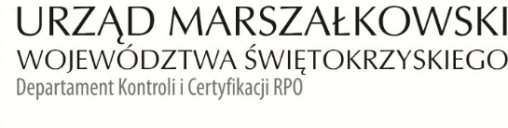 KC-I.432.185.1.2021						                        Kielce, dn. 29.03.2021 r.Miasto i Gmina Morawicaul. Spacerowa 726-026 MorawicaINFORMACJA POKONTROLNA NR KC-I.432.185.1.2021/PB-1z kontroli w trakcie realizacji projektu nr RPSW.03.04.00-26-0054/18 pn. „Budowa ścieżek rowerowych na terenie miasta Morawica” , realizowanego w ramach Działania 3.4 „Strategia niskoemisyjna, wsparcie zrównoważonej multimodalnej mobilności miejskiej”, 3 Osi priorytetowej „Efektywna i zielona energia” Regionalnego Programu Operacyjnego Województwa Świętokrzyskiego na lata 2014 - 2020, polegającej na weryfikacji dokumentów w zakresie prawidłowości przeprowadzenia właściwych procedur dotyczących udzielania zamówień publicznych, przeprowadzonej na dokumentach w siedzibie Instytucji Zarządzającej Regionalnym Programem Operacyjnym Województwa Świętokrzyskiego na lata 2014 – 2020 w dniach od 8 do 12.02.2021 roku oraz na dokumentach przesłanych do dnia 26.03.2021 r.I. INFORMACJE OGÓLNE:1. Nazwa i adres badanego Beneficjenta:Miasto i Gmina Morawicaul. Spacerowa 726-026 Morawica2. Status prawny Beneficjenta:wspólnoty samorządowe II. PODSTAWA PRAWNA KONTROLI:Niniejszą kontrolę przeprowadzono na podstawie art. 23 ust. 1 w związku z art. 22 ust. 4 ustawy                      z dnia 11 lipca 2014 r. o zasadach realizacji programów w zakresie polityki spójności finansowanych w perspektywie finansowej 2014-2020 (Dz.U. z 2020 r., poz. 818 j.t. z późn. zm.).III. OBSZAR I CEL KONTROLI:1. Cel kontroli stanowi weryfikacja dokumentów w zakresie prawidłowości przeprowadzenia przez Beneficjenta właściwych procedur dotyczących udzielania zamówień publicznych w ramach realizacji projektu nr RPSW.03.04.00-26-0054/18.2. Weryfikacja obejmuje dokumenty dotyczące udzielania zamówień publicznych związanych                         z wydatkami przedstawionymi przez Beneficjenta we wniosku o płatność nr RPSW.03.04.00-26-0054/18-004.3. Kontrola przeprowadzona została przez Zespół Kontrolny złożony z pracowników Departamentu Kontroli i Certyfikacji Regionalnego Programu Operacyjnego Urzędu Marszałkowskiego Województwa Świętokrzyskiego z siedzibą w Kielcach, w składzie:Pan  Patryk Bobra (kierownik Zespołu Kontrolnego),Pan  Rafał Góźdź (członek Zespołu Kontrolnego).IV. USTALENIA SZCZEGÓŁOWE:W wyniku dokonanej w dniach od 08.02 - 26.03.2021 roku weryfikacji dokumentów dotyczących zamówień udzielonych w ramach projektu nr RPSW.03.04.00-26-0054/18, przesłanych do Instytucji Zarządzającej Regionalnym Programem Operacyjnym Województwa Świętokrzyskiego na lata 2014 – 2020 przez Beneficjenta za pośrednictwem Centralnego systemu teleinformatycznego SL2014, Zespół Kontrolny ustalił, że Beneficjent przeprowadził jedno postępowanie o udzielenie zamówienia publicznego na budowę ścieżek rowerowych na terenie miasta Morawica - Budowa ul. Wspólnej w Morawicy – zgodnie z ustawą z dnia 29 stycznia 2004 r. – Prawo zamówień publicznych, cyt. dalej jako Pzp, w trybie przetargu nieograniczonego. Zamówienie zostało wszczęte w dniu 04.05.2020 r. poprzez zamieszczenie ogłoszenia o zamówieniu pod nr 536662-N-2020 w Biuletynie Zamówień Publicznych, w miejscu publicznie dostępnym w siedzibie Zamawiającego oraz na stronie internetowej: http://www.morawica.eobip.pl Efektem rozstrzygnięcia postępowania o udzielenie zamówienia publicznego było podpisanie umowy nr 279/2020 w dniu 16.06.2020 r, pomiędzy Beneficjentem a Panem Karolem Cieśla prowadzącym działalność pod nazwą STAR BUDOWA Karol Cieśla z siedzibą Chybice 77, 27-225 Pawłów, na kwotę: 199 272,30 zł brutto. Protokół odbioru końcowego i przekazania -przyjęcia inwestycji z dnia 12.11.2020 r. Zespół Kontrolny stwierdził, że do w/w umowy strony zawarły:aneks nr 1 z dnia 26.10.2020 r. zmieniający wynagrodzenie wykonawcy.W ocenie IZ RPOWŚ wprowadzone aneksem zmiany są zgodne z art. 144 ust. 1 Pzp i zostały przewidziane w  SIWZ a także w § 6 umowy podstawowej.W wyniku weryfikacji przedmiotowego postępowania nie stwierdzono błędów i uchybień. Lista sprawdzająca z kontroli niniejszego zamówienia stanowi dowód nr 1 do Informacji pokontrolnej.V. REKOMENDACJE I ZALECENIA POKONTROLNE:Instytucja Zarządzająca RPOWŚ na lata 2014 – 2020 odstąpiła od sformułowania zaleceń pokontrolnych.Niniejsza informacja pokontrolna zawiera 3 strony oraz 1 dowód, który jest dostępny do wglądu                     w siedzibie Departamentu Kontroli i Certyfikacji Regionalnego Programu Operacyjnego, ul. Witosa 86, 25 – 561 Kielce.Dokument sporządzono w dwóch jednobrzmiących egzemplarzach, z których jeden zostaje przekazany Beneficjentowi. Drugi egzemplarz oznaczony terminem „do zwrotu” należy odesłać 
na podany powyżej adres w terminie 14 dni od dnia otrzymania Informacji pokontrolnej.Jednocześnie informuje się, iż w ciągu 14 dni od dnia otrzymania Informacji pokontrolnej Beneficjent może zgłaszać do Instytucji Zarządzającej pisemne zastrzeżenia, co do ustaleń w niej zawartych. Zastrzeżenia przekazane po upływie wyznaczonego terminu nie będą uwzględnione.Kierownik Jednostki Kontrolowanej może odmówić podpisania Informacji pokontrolnej informując na piśmie Instytucję Zarządzającą o przyczynach takiej decyzji.Kontrolujący:      IMIĘ I NAZWISKO: ………………………………….IMIĘ I NAZWISKO: ………………………………….        Kontrolowany/a:                                                                                                     .…………………………………